1	WRC-19的举办地点、日期和议程；RA-19的举办地点和日期理事会在2016年会议期间审议了第809号决议（WRC-15）所含的世界无线电通信大会（WRC-19）议程，并批准了包含WRC-19议程、WRC-19（2019年10月28日至11月22日，日内瓦）和无线电通信全会（RA-19）（2019年10月21至25日，日内瓦）举办日期与地点的第1380号决议（参见文件C16/130）。根据《公约》第42和118款，第1380号决议是通过2016年9月1日第CL‐16/45号通函和2016年10月3日第CL‐16/49号通函与各成员国进行磋商的对象。正如2016年12月8日第CL-16/57号通函向各成员通报的，第1380号决议提出的WRC-19拟议举办地点、日期和议程以及RA-19的拟议举办地点和日期得到了大多数国际电联成员国的赞同。鉴于阿拉伯埃及共和国表达了在第1380号决议拟议日期承办WRC-19的意愿，理事会进一步责成秘书长继续与埃及进行磋商，探讨在备选地点举办WRC-19的可能性。为此，无线电通信局于2016年6月15日，就国际电联对举办RA-19和WRC-19的要求与埃及主管部门进行了沟通交流。埃及主管部门最近表示，将承诺满足国际电联的最低要求，于第1380号决议规定的日期在沙姆沙伊赫（Sharm El-Sheikh）举办RA-19和WRC-19。鉴于阿拉伯埃及共和国承诺将满足国际电联的最低要求，于第1380号决议规定的日期在沙姆沙伊赫举办RA-19和WRC-19，现请理事会重新审议第1380号决议。 2	WRC-19的筹备工作在通过理事会第1380号决议之后，2019年大会筹备会议（CPM-19）指导委员会于2016年9月召开了会议，审议将提交WRC-19的CPM报告草案的起草工作，并且就CPM19-2的举办地点和日期（2019年2月18至28日，日内瓦）达成一致，而且针对ITU-R WRC-19筹备工作的分配，更新了相关ITU-R工作组清单。另外，考虑到全权代表大会第80号决议（2002年，马拉喀什，修订版），WRC-19的筹备工作已经通过无线电通信局积极参与各区域集团筹备会议的方式启动。这些集团包括亚太电信组织（APT）、阿拉伯国家频谱管理组（ASMG）、非洲电信联盟（ATU）、欧洲邮电主管部门大会（CEPT）、美洲国家电信委员会（CITEL）和区域通信联合体（RCC）。国际电联一直在尽可能为这些筹备工作提供协助，尤其注意到第72号决议（WRC-07，修订版）。无线电通信局计划举办三个关于WRC-19筹备工作的国际电联区域间讲习班。第一个讲习班将于2017年11月21-22日在日内瓦举办，以便审议与WRC-19议项有关的ITU-R研究在筹备周期中期所取得的进展，同时提供信息交流机会，更好地了解主要区域性机构和国际组织等相关实体对于WRC-19各种问题提出的共同提案初步草案、持有的立场和/或观点。______________理事会2017年会议
2017年5月15-25日，日内瓦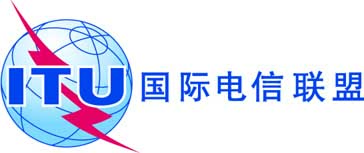 议项： PL 2.10文件 C17/27-C议项： PL 2.102017年4月12日议项： PL 2.10原文：英文秘书长的报告世界无线电通信大会（WRC-19）概要理事会第1380号决议包含2019年世界无线电通信大会（WRC-19）议程，以及WRC-19和2019年无线电通信全会（RA-19）的举办日期和地点，是成员国磋商的对象，并且得到了大多数国际电联成员国的同意。鉴于阿拉伯埃及共和国表达了在第1380号决议拟议日期承办WRC-19的意愿，无线电通信局就国际电联对承办RA-19和WRC-19的要求，与埃及主管部门进行了沟通。埃及主管部门表达了将满足国际电联最低要求的承诺，于第1380号决议规定的日期在沙姆沙伊赫（Sharm El-Sheikh）举办RA-19和WRC-19。本文件亦包含一份关于ITU-R对WRC-19筹备情况的简要报告。需采取的行动鉴于阿拉伯埃及共和国承诺将满足国际电联的最低要求，于第1380号决议规定的日期在沙姆沙伊赫举办RA-19和WRC-19，请理事会重新审议第1380号决议。______________参考文件《公约》第42、47、75、118、126款；第1380号决议；第16/45、16/49、16/57号通函